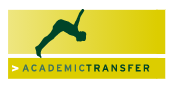 Template vacature AcademicTransferVelden in geel zijn verplicht (de rest wordt door HR/NUTRIM ingevuld). Echter hoe completer u de velden invoert, hoe optimaler u gebruik maakt van de mogelijkheden waardoor kandidaten uw vacature beter kunnen vinden en mogelijk sneller tot een sollicitatie kunnen overgaan.In de zwarte blokken met witte letters staan aanwijzingen om de vacature zo succesvol mogelijk te laten zijn. TaalEngels of nederlandsAantal positiesMeestal 1Startdatum positie…Einddatum positie…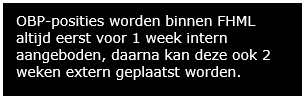 Interne vacatureja / nee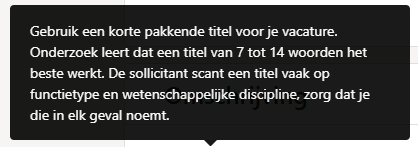 Titel vacature / functienaam (7-14 woorden)Bijvoorbeeld: PhD candidate, Faculty of Health, Medicine and Life Sciences, NUTRIM - Department of Respiratory Medicine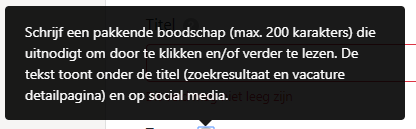 Teaser (max 200 tekens)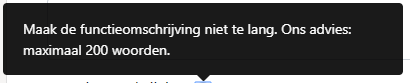 Functiebeschrijving (richtlijn max 200 woorden)Functie-eisen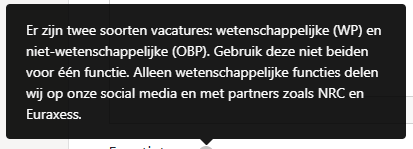 Wetenschappelijke Disciplines  Landbouw  Natuurwetenschappen Techniek Gezondheid  Economie Recht Gedrag en Maatschappij  Taal en Cultuur VoedingOpleidingsniveau: Gepromoveerd Universitair HBO+ HBO MBO+ MBO LBO+ LBOArbeidsvoorwaarden 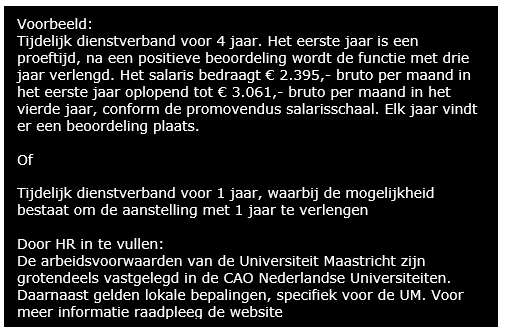 (vul je specifieke wensen in; de rest wordt ingevuld door HR / NUTRIM) Standplaats: MUMC+; MaastrichtOp welke locatie zullen de werkzaamheden plaatsvinden? Kan zowel een specifiek gebouw als postcode, plaats, provincie en of land zijn.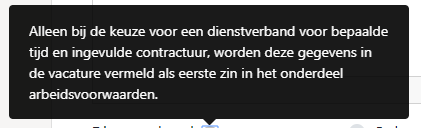 Minimaal aantal uren per week: 36,0Maximaal aantal uren per week: 40,0Een standaard werkweek omvat 38 werkuren. Houd in verband hiermee rekening met het juist berekenen van parttime dienstverbanden. Voorbeeld: 0.5 fte = 0.5 x 38= 19 uur. Indien de werktijdsfactor vastligt (niet variabel is) dient enkel het veld Maximaal aantal uren per week ingevuld te worden. Minimaal maandsalaris in euro’s: Bruto maandsalaris op basis van fulltime dienstverband x werktijdsfactor.Maximaal maandsalaris in euro’s:S.v.p. bedragen in hele euro’s invoeren.Bruto maandsalaris op basis van fulltime dienstverband x werktijdsfactor.Afdeling
Department of Respiratory MedicineS.v.p. bedragen in hele euro’s invoeren.Omschrijving afdeling This project is situated within the Department of Respiratory Medicine where, besides research regarding pulmonary pathology in COPD and lung cancer, research is focused on the regulation of skeletal muscle mass and metabolism in health and disease. This Department has a long-standing interest and expertise in experimental and clinical research into mechanisms of and interventions in the metabolic consequences of pulmonary disease.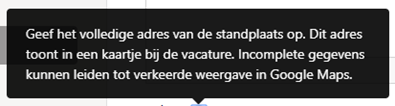 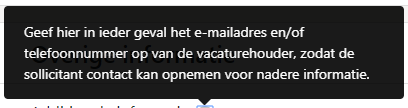 Overige informatie (voorbeeld)For questions about this position please contact:(naam, email adres en/of telnr)Sollicitatieprocedure (ingevuld door HR)Functietype Wetenschappelijk (WP):  PhD  Postdoc Lector Hoogleraar Universitair hoofddocent Universitair docent Onderzoek, Ontwikkeling & Innovatie Promotiestudent OnderwijsófNiet-wetenschappelijk (OBP): Techniek / Laboratorium  IT  Beleid- en staf Management HRM Marketing en Communicatie Financiën Juridisch Personeel Ondersteunend Personeel (Secretarieel, Administratief, Facilitair) Medisch personeel (ANIOS, AIOS, Specialisten) Verpleging en verzorging Paramedische Patiëntenzorg Patiëntenzorg: OverigType Dienstverband, vast danwel tijdelijk (indien tijdelijk: Contractduur vereist) vast		tijdelijk; Contractduur: 4 years Adresgegevens werkplek (Op welke locatie zullen de werkzaamheden plaatsvinden? Kan zowel een specifiek gebouw als postcode, plaats, provincie en of land zijn.)Adres:Postcode:Standplaats:Land: